天津科技大学教工子女夏令营活动方案为服务高校教职工，提升教职工子女科学素养，丰富假日生活，为其学术生涯和职业生涯规划提供参考，天津科技大学工会拟定此次教职工子女夏令营活动方案如下。报名条件拥护中国共产党的领导，爱国爱校，品德良好，遵纪守法。身体健康。天津市初中、小学在籍学生优先。时间地点夏令营活动将于2019年7月4-5日举行。每天行程为早8:30至晚16:00.乘车设两个集散地，分别为科大泰达校区中院南门和科大河西校区主楼前广场。具体乘车方式承办方将根据报名情况另行通知。收费说明本次活动为非营利性公益活动，为保证活动品质，活动将吸纳社会赞助并收取成本价报名费200元每生（含服装、餐费、保险费、交通费、课时费等）。对于我市建档立卡贫困家庭学生采取费用减免办法。报名办法提交信息。科大教工子女由其父/母于6月28日前尽早通过所在二级单位工会分会填写报名表。或登录承办方易企秀邀请函在线报名。以上两种方式任选其一，请勿重复报名。现场确认。请家长于6月29-30日（周末）每天上午9:00至下午16:00持工作证、子女户口本或身份证、子女学生证到天津科技大学河西校区工会一楼大厅办理现场确认手续。核对信息、签署协议和承诺书、缴费并领取票据、办理意外伤害保险手续、领取服装和标贴等活动材料，并参与答疑。注：报名成功以签订入营协议并缴纳报名费为准。个别因特殊情况无法到场的家长可授权承办方工作人员代办现场确认手续。联系人：翁老师：17627685844 李老师：18512252961（同微信）户名：天津市每日佳教育科技有限公司开户行：中国银行股份有限公司天津津沽路支行账号：271387762257电汇请注明子女姓名。 如需开具增值税专用发票请在活动结束后一个月之内与承办方联系。监督机制活动接受社会各界监督，主办方监督举报电话022-60600354。承办方将于活动开始前组建家长微信群，随时听取家长意见建议。活动设专职安全员全程巡查以保障学生活动安全。注意事项不接受家长自费随团参观申请。如有特殊情况请与子女的夏令营辅导员联系。本次报名暂不要求提供营员3个月内合格体检报告，但须家长在入营协议上承诺子女无传染病、心脏病、癫痫、自闭症、抑郁症、严重过敏症等有碍正常集体活动的疾病，否则一切相应不良后果自负。活动期间，学生的手机由承办方临时托管，请勿为孩子随身携带超过100元的现金。一切活动听指挥，切勿单独离队。联系方式报名邮箱：1623948570@qq.com地址：天津市河西区大沽南路1038号电话：022-60600354家长微信群二维码：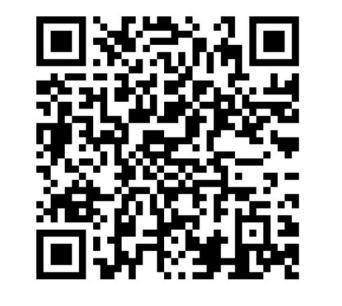 鸣谢本次公益活动纪念品、饮品、茶歇及制作物等由承办单位天津市每日佳教育科技有限公司赞助。天津科技大学工会二〇一九年六月附：行程单第一天行程安排第二天行程安排免责声明活动采取服务外包的形式全程由天津市每日佳教育科技有限公司承办，经核查，该公司具有正常法人资质和会议及文化交流活动服务营业范围，无违法记录和不良诚信记录，现就本次活动做免责声明如下。本次夏令营活动为主办方面向全体工会会员提供的公益类服务产品，本服务的策划和组织实施均由承办方负责，本服务的权属归承办方，主办方在活动进行期间享有对该服务产品的受益权。营员监护人与承办方构成事实上的合同关系。活动期间主办方、承办方和学生家长三方共同为营员安全负责，同时责成承办方统一为每位营员购买活动期间的意外伤害保险，否则不得参团。活动结束之后入营协议终止，营员有任何不良身心表征的与本次活动无关。每日活动结束后请监护人认真履行营员交接手续，委托他人代为接送的必须提供书面授权材料和委托人身份证原件，并在无异常确认单上签字。否则因此造成的不良后果与主办方、承办方和协办方无关。承办方对故意隐瞒传染性疾病等事实或存在蓄意破坏集体活动、危害营员身心安全的行为保持追究相关监护人法律责任的权利。本次活动接受社会在职人员子女报名，但须经承办方严格审核和考察，主办方不向社会公布考察的标准和流程，对于因故不能入营的申请者不做任何解释也不负任何责任，如有异议，可以承办方为对象提请仲裁或司法诉讼。感谢家长对本次活动的理解和大力支持。天津科技大学工会二〇一九年六月时间地点行程流程及内容8:30天津科技大学河西校区主楼广场（暂定）签到签到、托管手机集合整队，当天活动简介及注意事项8:40同上乘车每10人一组，集中就坐。大学生志愿者任小组长，营员代表为副组长。每次上车原位就坐，清点人数后出发。目的地天津体育中心（静海区）9:40天津体育中心（静海区）开营仪式升旗仪式领导讲话10:00同上参观场馆参观体育场馆（2—3个）远距离观摩运动员训练，近距离互动。11:00同上趣味体育户外场地进行趣味体育课或精品体验课12:00同上午餐午休统一定制高标准营养餐，备有面包饼干和矿泉水等应急食品，饭后观看运动员励志片（大屏幕）。严禁脱队。13:00同上拓展课趣味素拓课（户外）14:00同上参观展览观看奥运在天津图片展览15:00同上乘车集合上车返回学校16:00天津科技大学河西校区主楼广场（暂定）交接家长及营员身份确认并签字交接答疑及家长沟通微信群发布当天活动掠影承办方工作小结时间地点行程流程及内容8:30天津科技大学河西校区主楼广场（暂定）签到签到、托管手机当天活动简介及注意事项8:40天津科技大学河西校区机械工程学院观摩赛车队主讲人：周玉存 讲师专业：汽车工程内容：参观车间、听取讲解、观摩赛车表演9:40天津科技大学河西校区主楼广场（暂定）乘车目的地天津滨海新区保税区空岗经济区伊利集团天津分公司10:10伊利集团天津分公司小小工程师职业体验内容：参观奶粉生产线、观摩实验室、观看宣传片、奶粉知识讲解、互动及合影留念。12:10伊利集团职工餐厅营养午餐专门区域包场定制营养餐。饭后健身区自由活动。13:00同上乘车目的地滨海新区保税区天津飞安航空训练基地13:30天津航空实训基地航空员职业体验1.航空航天技术科普讲解2.警戒线外参观模拟机舱3.乘机遇险自救要领演练4.水上训练区观摩5.合影留念15:30同上乘车目的地天津科技大学河西校区16:00天津科技大学河西校区主楼广场交接1.家长及营员身份确认并签字交接2.答疑及家长沟通3.微信群发布当天活动掠影4.承办方工作小结